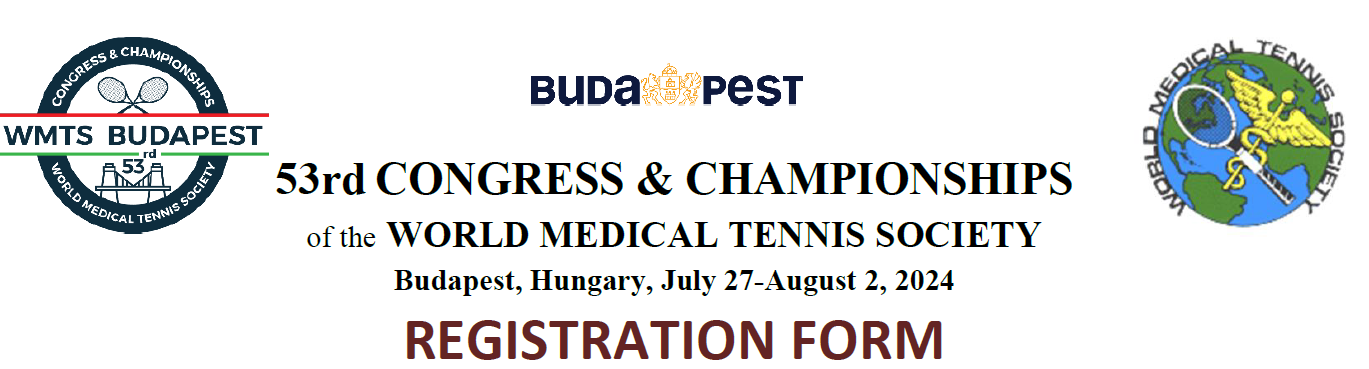 Registration and participation in the tennis tournament is restricted to physicians and spouses or life partners. Children may play a separate tournament depending on number of participants.Each official WMTS delegate is responsible for the qualifications of registrants from their countries.REGISTRATION FEE INCLUDES: tennis tournament, scientific sessions, welcome reception, national evening, awards ceremony, farewell dinner, bus transportation, WMTS contribution fee.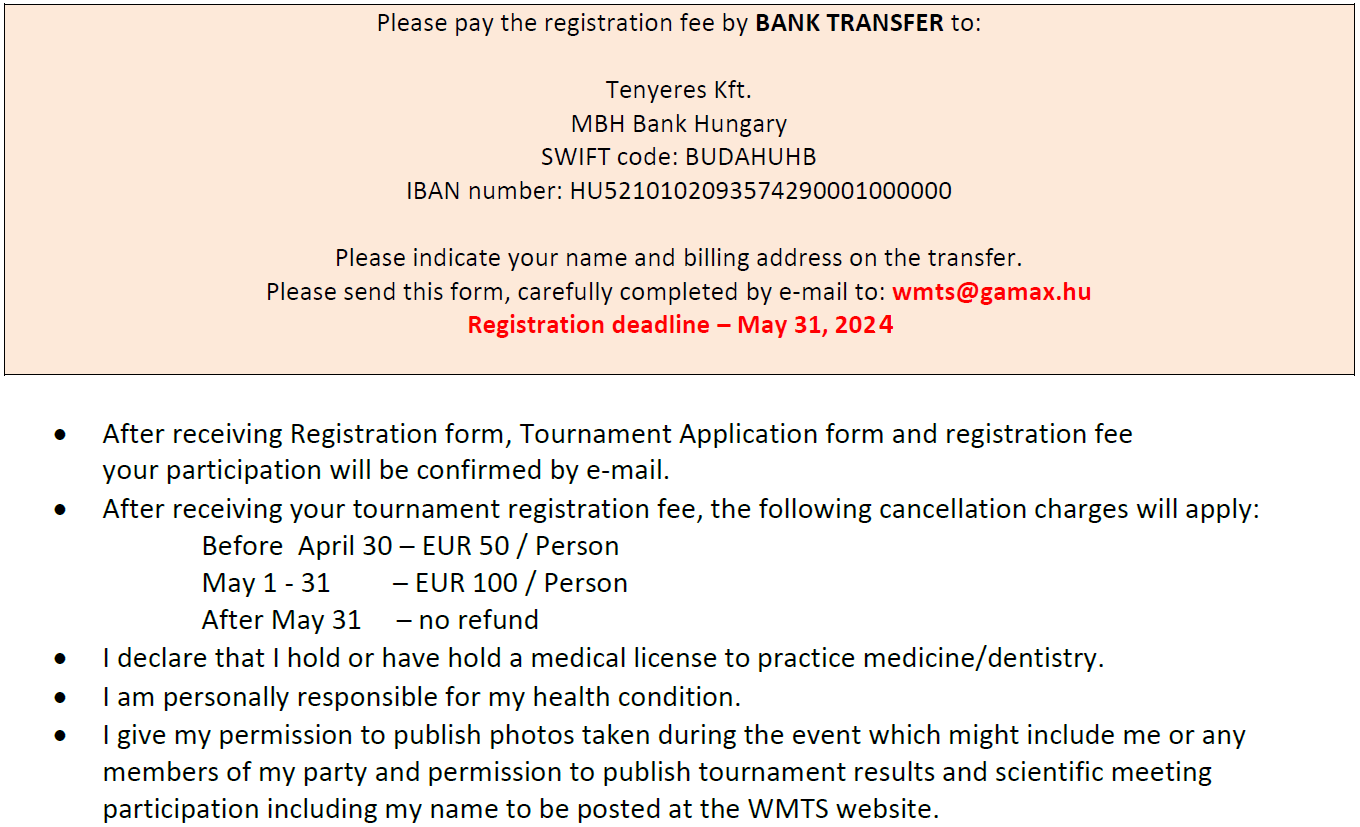 SURNAME:NAME:SPOUSE’S SURNAME:SPOUSE’S NAME:CHILDREN’S NAMES AND Y.O.B.:COUNTRY (PASSPORT)MEDICAL SPECIALIZATION:SPOUSE’S  IF MD:PHONE:  E-MAIL:CategoryBeforeMarch 31, 2024 After
March 31, 2024Number
of personsAmount in EuroPhysicianEUR 490EUR 550Spouse playerEUR 390EUR 450Non playing guestEUR 290EUR 350Junior 12-18 yearsEUR 100EUR 150Child < 12 yearsfreefreeTOTAL EUR